IPA KLUB LJUBLJANA   SpoštovaniVABIMO VAS NATRADICIONALNI DRUŽINSKI PIKNIKČLANIC, ČLANOV IN PRIJATELJEV IPA KLUBA LJUBLJANAV SOBOTO, 4. JUNIJA 2022OD 13. URE DALJERIBIŠKA DRUŽINA SAVA-STRAŽA,SPODNJE GAMELJNE 62Ob prijetni glasbi bo poskrbljeno za dobro hrano in pijačo, nekaj športnih aktivnosti, igre za otroke, bogata TOMBOLA, predvsem pa druženje, ki ga zaradi pandemije kar nekaj časa ni bilo. Zato bomo v klubu zelo veseli in počaščeni, da se zopet snidemo in se poveselimo. Vsi udeleženci prejmejo golaž brezplačno.Za uspešno organizacijo piknika Vas prosimo, da nam Vašo udeležbo čim prej sporočite.Za vse dodatne informacije, vprašanja in prijave smo Vam na voljo člani organizacijskega odbora:Franci Debeljak – 041 450 113, e-pošta: franci.debeljak@gmail.comMarjan PRAH-PODBORŠKI – 041 994 994, e-pošta: mrpulvis@gmail.com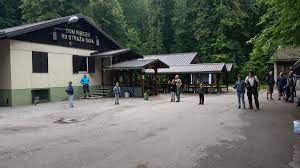 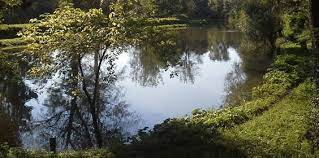 